Obec domašov nad bystřicí ve spolupráci s SDH 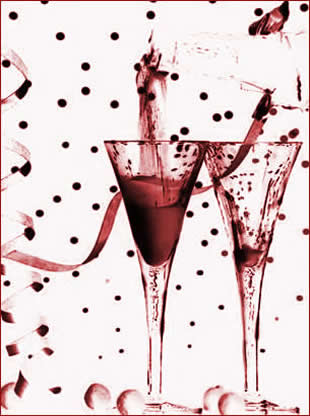 Vás srdečně zve na ukonČENÍ ROKU 2017. Akce se uskuteční 31. 12. 2017 na náměstí.OD 18.00 HODIN BUDEME PODÁVAT SILVESTROVSKý PUNČ. OHŇOSTROJ ODPÁLÍME  V 19.00 HODIN.  